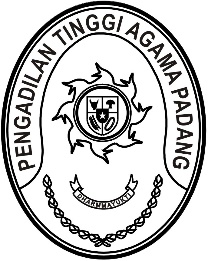 Nomor     	: W3-A/        /KU.01/X/2022	  14 Oktober 2022Lampiran	: 1 (satu) lembarPerihal	:	Permohonan Revisi Rencana Pendapatan  Yth. Sekretaris Mahkamah Agung RICq. Kepala Biro KeuanganDi  		JAKARTA	Assalamu’alaikum wr. wbSehubungan dengan terjadinya kesalahan dalam penginputan Rencana Pendapatan pada penganggaran tahun 2022 DIPA Badan Urusan Administrasi  (005.01), dimana seharusnya sesuai dengan surat Mahkamah Agung, rencana pendapatan tahun 2022 merupakan pendapatan PNBP tahun 2020. Namun pada rencana pendapatan PNBP PTA Padang terjadi penggandaan sehingga nilainya tidak sesuai yang berakibat pada realisasi PNBP 2022 jauh dari target (data realisasi terlampir). Sesuai ketentaun revisi rencana pendapatan merupakan kewenangan Direktorat Jenderal Anggaran, untuk itu bersama ini kami mohon  agar  dapat dilakukan revisi  Rencana Pendapatan Tahun 2022 DIPA BUA pada satker PTA Padang  dengan matrik sebagai berikut  :Demikian disampaikan, dengan harapan dapat dikabulkan. Atas perhatiannya diucapkan terima kasih.	Wassalam,	Sekretaris,Idris Latif, S.H, M.HKodeUraianPNBP Tahun 2022PNBP Tahun 2022 Seharusnya425131Pendapatan Sewa Tanah, Gedung, dan BangunanRp. 16.042.000Rp. 8.11.896.000